ΘΗΛΥΚΑ ΟΥΣΙΑΣΤΙΚΑ ΣΕ  -α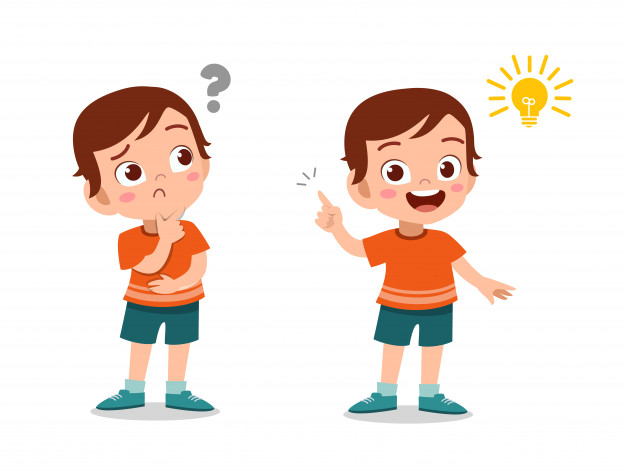 Σήμερα θα μάθουμε τα θηλυκά ουσιαστικά που τελειώνουν σε –α.
π.χ. η φωλιά, η ώρα, η μητέρα, η μαθήτριαΤι πρέπει να προσέξω στα θηλυκά ουσιαστικά σε -α;
 Βάζω της με ήτα για τη μία (ενικός) και τις με γιώτα για πολλές (πληθυντικός).π.χ. της ζημιάς – τις ζημιές, της πατρίδας – τις πατρίδες                      ΕξάσκησηΣυμπληρώνω τα κενά βάζοντας στη σωστή μορφή τις λέξεις του πλαισίου μαζί με το άρθρο τους.
Η Αφροδίτη ήταν θεά ______________Η Ελλάδα έχει ____ ωραιότερες ____________ του κόσμου.
Με τα παραμύθια της γιαγιάς περνούσαν ευχάριστα____________.
Η Ισπανία ανήκει στην λίστα _______________ που θα ήθελα να
ταξιδέψω.Βάζω στα κενά της ή τις.
Βρήκα ___ μπογιές ____ Αμαλίας.
Το απόγευμα πήγα στο σπίτι ____ Μαρίας και ___ Αγγελικής.
Πάντα ακούω ___ συμβουλές ___ μαμάς μου.
Έφαγα ___ ντομάτες και ___ μελιτζάνες του μεσημεριανού ___ γιαγιάς.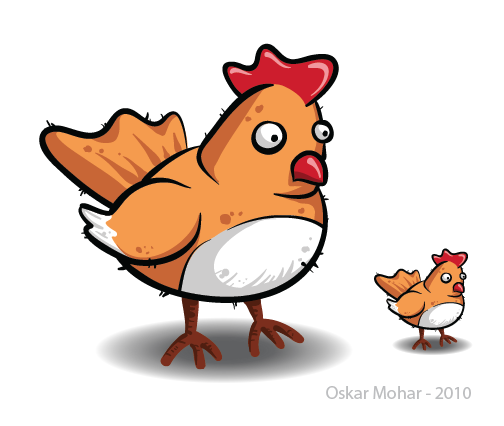 
Έβαλα ___ κάλτσες ___ αδερφής μου.Συμπληρώνω τις προτάσεις με η ή οι.
__ Κατερίνα και ___ φίλες της παίζουν στην παιδική χαρά.
__ βροχές και ___ κακοκαιρία θα κρατήσουν όλο το Σαββατοκύριακο.
Τα πιο γνωστά Μ.Μ.Ε. είναι ___ τηλεόραση και ___ εφημερίδες.
___ ζέστη και ___ φλόγες της φωτιάς δυσκόλεψαν τους πυροσβέστες.Κλίνω στο τετράδιο: η χαρά,   η θάλασσα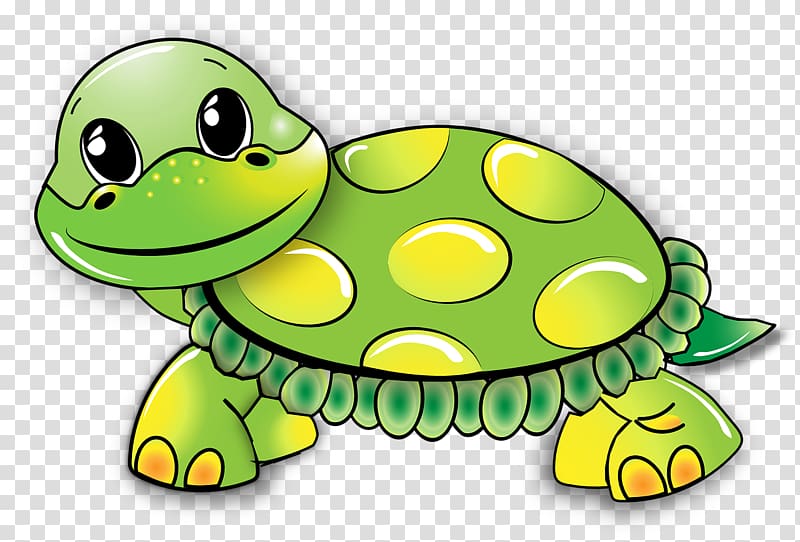                   ΚΑΛΗ ΕΠΙΤΥΧΙΑΕνικός  ΑριθμόςΕνικός  ΑριθμόςΕνικός  ΑριθμόςΕνικός  ΑριθμόςΟνομ.ηχελώναμέλισσαΓεν.τηςχελώναςμέλισσαςΑιτ.τη (ν)χελώναμέλισσαΚλητ.-χελώναμέλισσα  Πληθυντικός αριθμόςΠληθυντικός αριθμόςΠληθυντικός αριθμόςΠληθυντικός αριθμόςΟνομ.οιχελώνεςμέλισσες Γεν.τωνχελωνώνμελισσώνΑιτ.τιςχελώνεςμέλισσες Κλητ.-χελώνεςμέλισσες 